NAME: UBUA VERAMATRIC NO: 16/SCI01/048DEPARTMENT: COMPUTER SCIENELEVEL: 200 LEVEL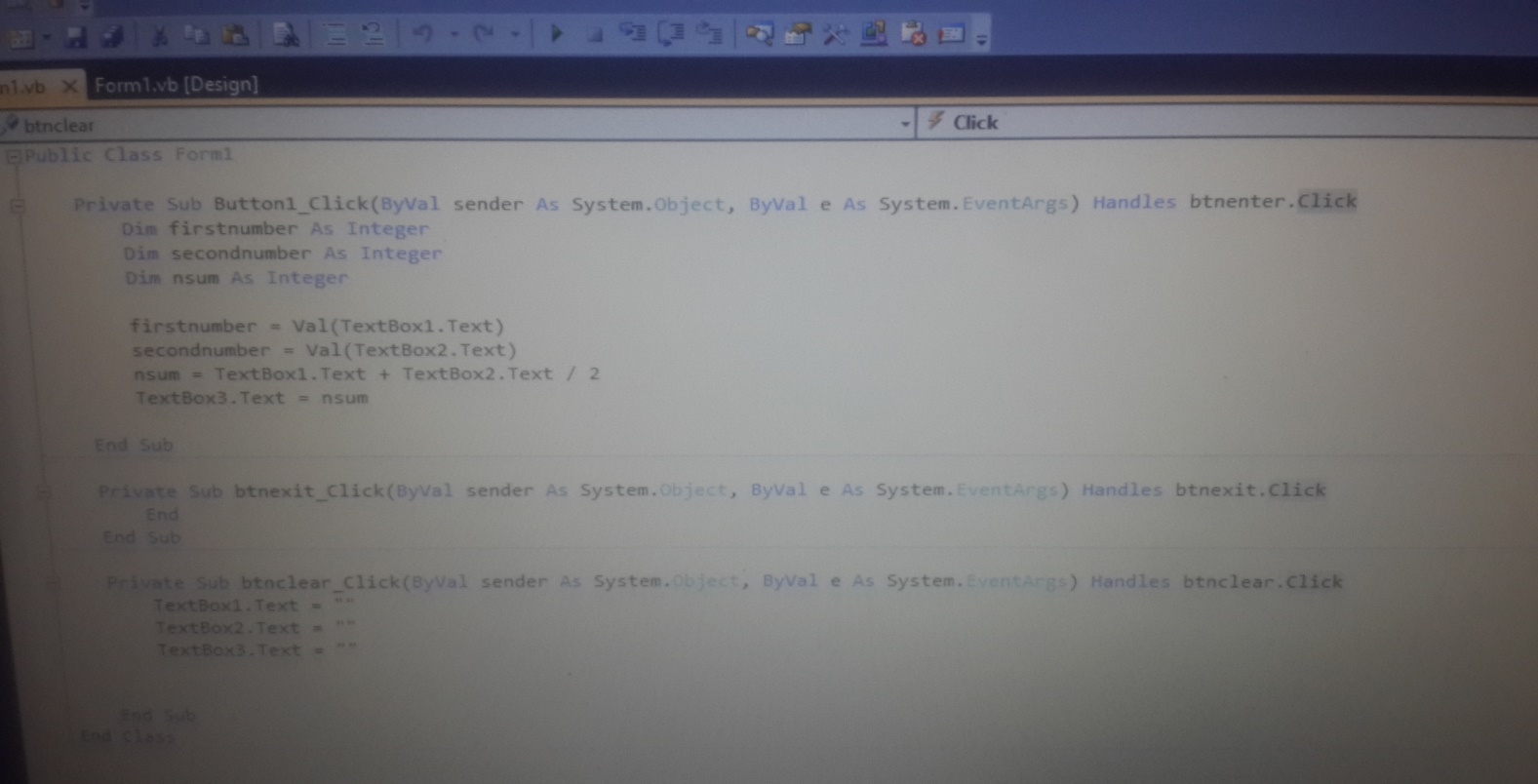 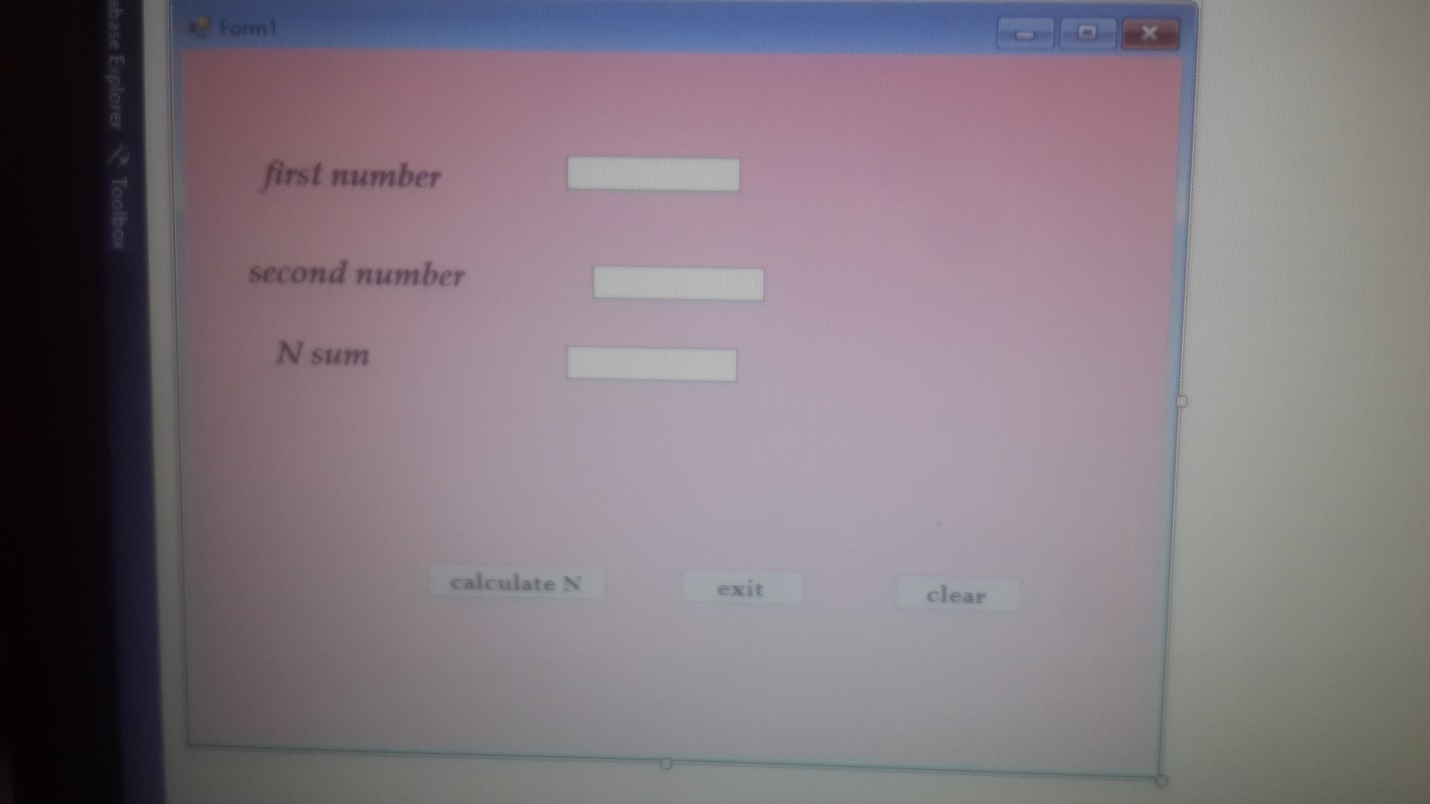 